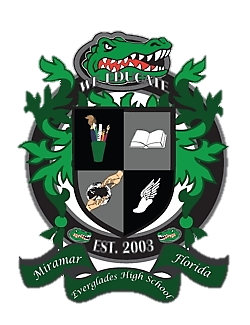 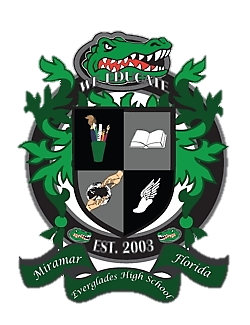 Desired OutcomesWelcomeApproval of minutes for 5/16/17Installation of OfficersNew SAC MembersSAC ByLawsProposed 2018-2019 SAC CalendarSubcommittee updates SIP MonitoringPTSA UpdatesNew Issues/ConcernsWelcomeMs. Lisa Alonso, SAC Co-ChairMr. Matthew Cordova, SAC Co-ChairMrs. Maureen Eves, SAC SecretaryReading and Approval of Minutes May 15, 2018Installation of OfficersIntroduction of SAC MembersSAC By-LawsProposed 2018-2019 SAC CalendarSubcommittee UpdatesParent InvolvementStudent ConcernsDisciplineReading and WritingMathScienceSocial StudiesTechnologySIP Monitoring PTSA UpdateNew Issues / Concerns